Supplementary materialSupplementary Table 1. The cross-sectional association between LAPI and prevalent LUTS/BPH (as a continuous variable).LAPI was used as a continous variable. Model 1—crude model; Model 2—adjusting for age, educational levels and marital status; Model 3—further adjusting for sleep duration, afternoon nap, cigarette and alcohol consumption; Model 4—further adjusting for hypertension and depression; Model 5—further adjusting for blood biomarkers including uric acid, LDL, BUN, HDL and total cholesterol.Supplementary Table 2. The cross-sectional association between LAPI and prevalent LUTS/BPH after interpolation (as a continuous variable).The missing values were first interpolated using random forest method. Then, LAPI was used as a continous variable. Model 1—crude model; Model 2—adjusting for age, educational levels and marital status; Model 3—further adjusting for sleep duration, afternoon nap, cigarette and alcohol consumption; Model 4—further adjusting for hypertension and depression; Model 5—further adjusting for blood biomarkers including uric acid, LDL, BUN, HDL and total cholesterol.Supplementary Table 3. The cross-sectional association between LAPI and prevalent LUTS/BPH after interpolation (tertiles).The missing values were first interpolated using random forest method. Then, LAPI was stratified according to the tertiles. The T1 group was used as the reference group. Model 1—crude model; Model 2—adjusting for age, educational levels and marital status; Model 3—further adjusting for sleep duration, afternoon nap, cigarette and alcohol consumption; Model 4—further adjusting for hypertension and depression; Model 5—further adjusting for blood biomarkers including uric acid, LDL, BUN, HDL and total cholesterol.Supplementary Table 4. The longitudinal association between LAPI and incident LUTS/BPH in 2011–2018 cohort (as a continuous variable).A total of 2855 males were followed up to 2018 years. LAPI was stratified according to the tertiles and used as continous variable in these regression models. Model 1—crude model; Model 2—adjusting for age, educational levels and marital status; Model 3—further adjusting for sleep duration, afternoon nap, cigarette and alcohol consumption; Model 4—further adjusting for hypertension and depression; Model 5—further adjusting for blood biomarkers including uric acid, LDL, BUN, HDL and total cholesterol.Supplementary Table 5. The longitudinal association between LAPI and incident LUTS/BPH in 2011–2013 cohort.A total of 3072 males were followed up to 2013 years. LAPI was stratified according to the tertiles and used as a categorical variable in these regression models. Model 1—crude model; Model 2—adjusting for age, educational levels and marital status; Model 3—further adjusting for sleep duration, afternoon nap, cigarette and alcohol consumption; Model 4—further adjusting for hypertension and depression; Model 5—further adjusting for blood biomarkers including uric acid, LDL, BUN, HDL and total cholesterol.Supplementary Table 6. The longitudinal association between LAPI and incident LUTS/BPH in 2011–2013 cohort (as a continuous variable).A total of 3072 males were followed up to 2013 years. LAPI was used as a continous variable in these regression models. Model 1—crude model; Model 2—adjusting for age, educational levels and marital status; Model 3—further adjusting for sleep duration, afternoon nap, cigarette and alcohol consumption; Model 4—further adjusting for hypertension and depression; Model 5—further adjusting for blood biomarkers including uric acid, LDL, BUN, HDL and total cholesterol.Supplementary Table 7. The longitudinal association between LAPI and incident LUTS/BPH in 2011–2015 cohort.A total of 2976 males were followed up to 2015 years. LAPI was stratified according to the tertiles and used as a categorical variable in these regression models. Model 1—crude model; Model 2—adjusting for age, educational levels and marital status; Model 3—further adjusting for sleep duration, afternoon nap, cigarette and alcohol consumption; Model 4—further adjusting for hypertension and depression; Model 5—further adjusting for blood biomarkers including uric acid, LDL, BUN, HDL and total cholesterol.Supplementary Table 8. The longitudinal association between LAPI and incident LUTS/BPH in 2011–2015 cohort (as a continuous variable).A total of 2976 males were followed up to 2015 years. LAPI was used as a continous variable in these regression models. Model 1—crude model; Model 2—adjusting for age, educational levels and marital status; Model 3—further adjusting for sleep duration, afternoon nap, cigarette and alcohol consumption; Model 4—further adjusting for hypertension and depression; Model 5—further adjusting for blood biomarkers including uric acid, LDL, BUN, HDL and total cholesterol.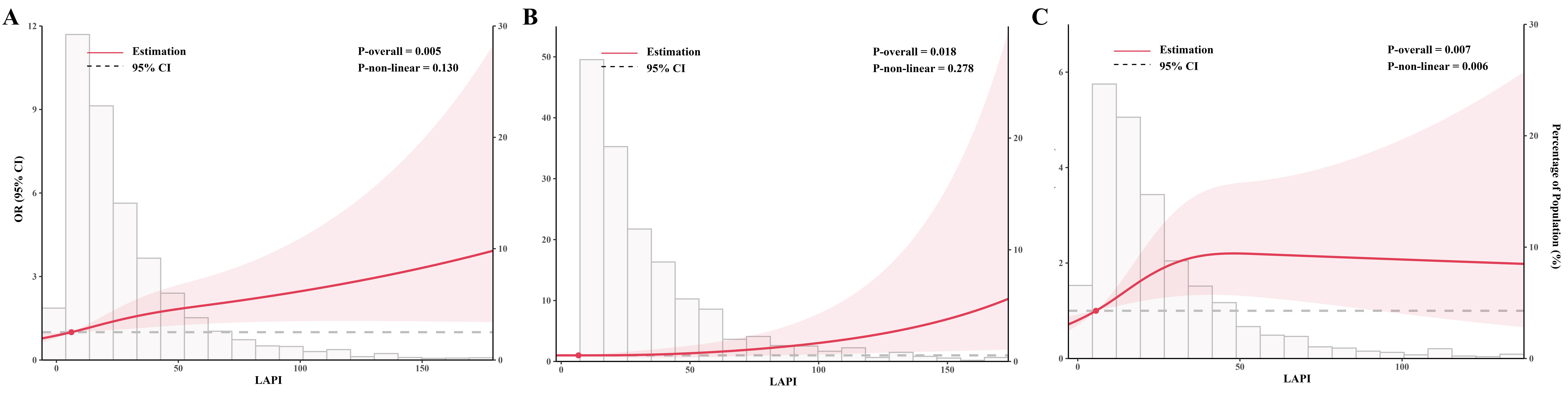 Supplementary Fig. 1. The dose-response association between LAPI and prevalent LUTS/BPH after interpolation. The missing values were first interpolated using random forest method. Then, restricted cubic spline regression was used to replicate the dose-response relationship between LAPI and prevalent LUTS/BPH. In the overall population (A), age, educational levels, marital status, sleep duration, afternoon nap, cigarette and alcohol consumption, hypertension, depression, uric acid, LDL, BUN, HDL and total cholesterol were adjusted. In males aged <60 years (B) and ≥60 years (C), age was not adjusted. The red line shows the odds ratio and the pink area shows the 95% confidence interval.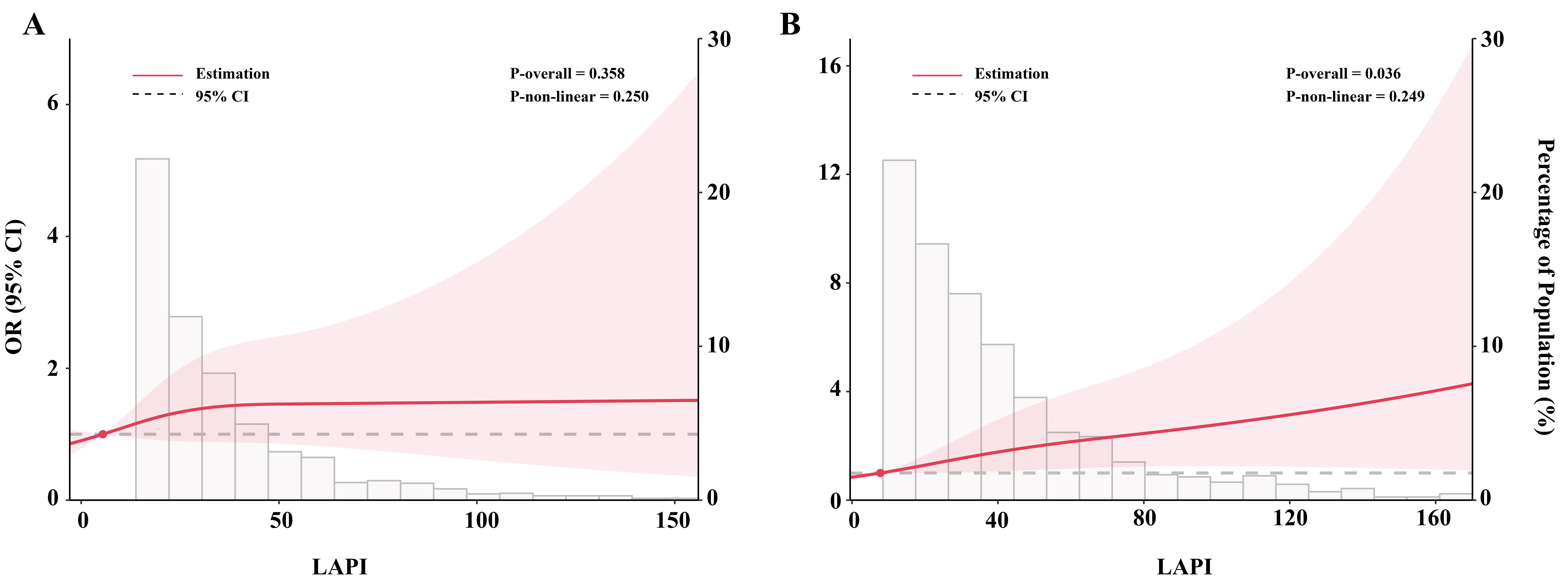 Supplementary Fig. 2. The dose-response association between LAPI and prevalent LUTS/BPH in participants with and without hypertension. Restricted cubic spline regression was used to investigate the dose-response relationship between LAPI and prevalent LUTS/BPH in participants without (A) and with (B) hypertension. Age, educational levels, marital status, sleep duration, afternoon nap, cigarette and alcohol consumption, depression, uric acid, LDL, BUN, HDL and total cholesterol were adjusted. The red line shows the odds ratio and the pink area shows the 95% confidence interval.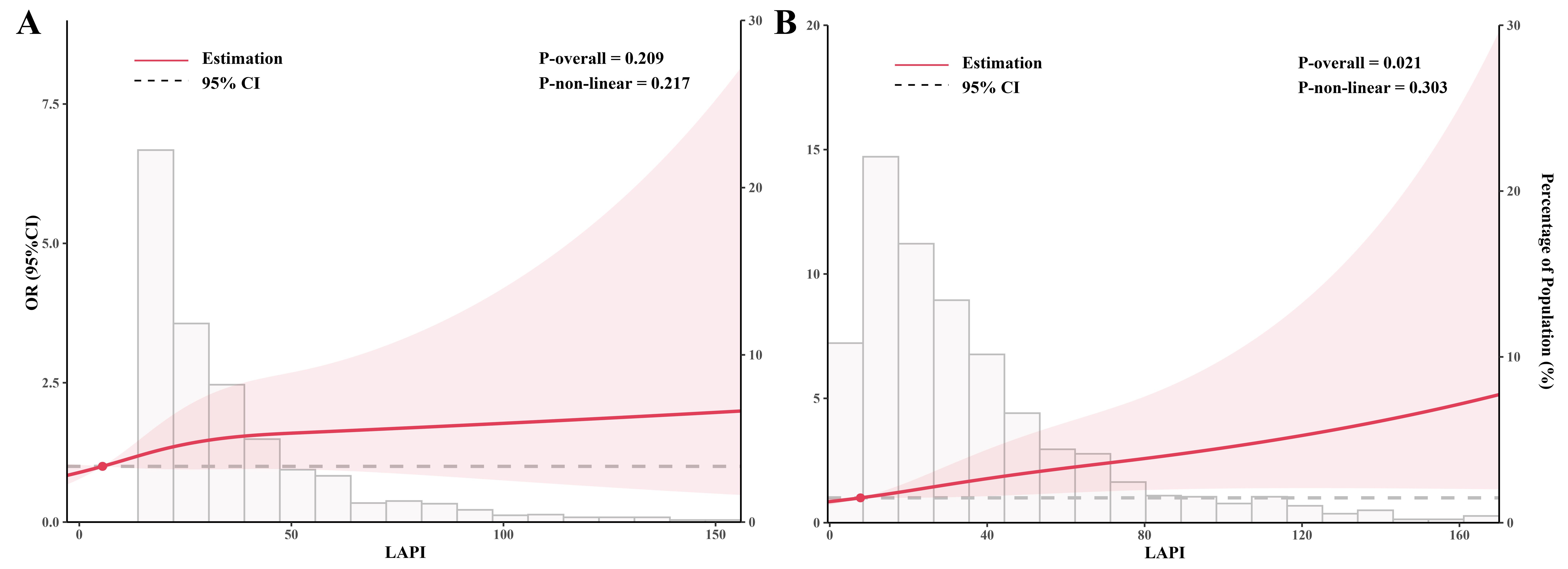 Supplementary Fig. 3. The dose-response association between LAPI and prevalent LUTS/BPH in participants with and without hypertension after interpolation. The missing values were first interpolated using random forest method. Then, restricted cubic spline regression was used to investigate the dose-response relationship between LAPI and prevalent LUTS/BPH in participants without (A) and with (B) hypertension. Age, educational levels, marital status, sleep duration, afternoon nap, cigarette and alcohol consumption, depression, uric acid, LDL, BUN, HDL and total cholesterol were adjusted. The red line shows the odds ratio and the pink area shows the 95% confidence interval.ModelsOR (95% CI) p valueModel 11.004 (1.001–1.008)0.008Model 21.006 (1.002–1.009)0.001Model 31.005 (1.001–1.008)0.011Model 41.004 (1.001–1.008)0.021Model 51.007 (1.001–1.013)0.016ModelsOR (95% CI)p valueModel 11.004 (1.001–1.007)0.008Model 21.006 (1.002–1.009)<0.001Model 31.005 (1.001–1.008)0.007Model 41.005 (1.001–1.008)0.009Model 51.009 (1.003–1.015)0.004ModelsT1T2 OR (95% CI)p valueT3 (95% CI)p valuep for trendModel 11.001.07 (0.82–1.39)0.6311.36 (1.06–1.76)0.0170.016Model 21.001.08 (0.82–1.41)0.5831.47 (1.13–1.91)0.0040.003Model 31.001.05 (0.80–1.38)0.7161.36 (1.04–1.77)0.0250.022Model 41.001.07 (0.82–1.41)0.6071.36 (1.03–1.79)0.0300.029Model 51.001.16 (0.87–1.54)0.3151.59 (1.12–2.25)0.0090.010ModelsOR (95% CI)p valueModel 11.007 (1.004–1.011)<0.001Model 21.008 (1.004–1.011)<0.001Model 31.007 (1.004–1.011)<0.001Model 41.007 (1.003–1.011)<0.001Model 51.006 (1.0005–1.012)0.034ModelsLAPILAPILAPILAPILAPIp for trendModelsT1T2 OR (95% CI)p valueT3 OR (95% CI)p valuep for trendModel 11.001.46 (1.04–2.04)0.0301.61 (1.15–2.26)0.0050.006Model 21.001.45 (1.03–2.04)0.0321.64 (1.17–2.31)0.0040.005Model 31.001.38 (0.98–1.95)0.0651.50 (1.06–2.13)0.0210.023Model 41.001.41 (0.99–2.00)0.0581.42 (0.98–2.05)0.0610.068Model 51.001.40 (0.97–2.03)0.0701.54 (0.98–2.43)0.0630.059ModelsOR (95% CI)p valueModel 11.005 (1.001–1.009)0.015Model 21.005 (1.001–1.010)0.010Model 31.005 (1.0003–1.009)0.035Model 41.004 (0.999–1.008)0.090Model 51.011 (1.003–1.018)0.006ModelsLAPILAPILAPILAPILAPIp for trendModelsT1T2 OR (95% CI)p valueT3 OR (95% CI)p valuep for trendModel 11.001.42 (1.06–1.90)0.0201.70 (1.28–2.27)<0.001<0.001Model 21.001.43 (1.06–1.92)0.0181.78 (1.33–2.39)<0.001<0.001Model 31.001.39 (1.04–1.88)0.0281.65 (1.23–2.23)0.001<0.001Model 41.001.41 (1.04–1.90)0.0281.59 (1.16–2.18)0.0040.004Model 51.001.39 (1.02–1.91)0.0401.57 (1.06–2.31)0.0230.022ModelsOR (95% CI)p valueModel 11.006 (1.003–1.010)<0.001Model 21.007 (1.004–1.011)<0.001Model 31.007 (1.003–1.010)<0.001Model 41.007 (1.003–1.011)0.001Model 51.012 (1.005–1.018)0.001